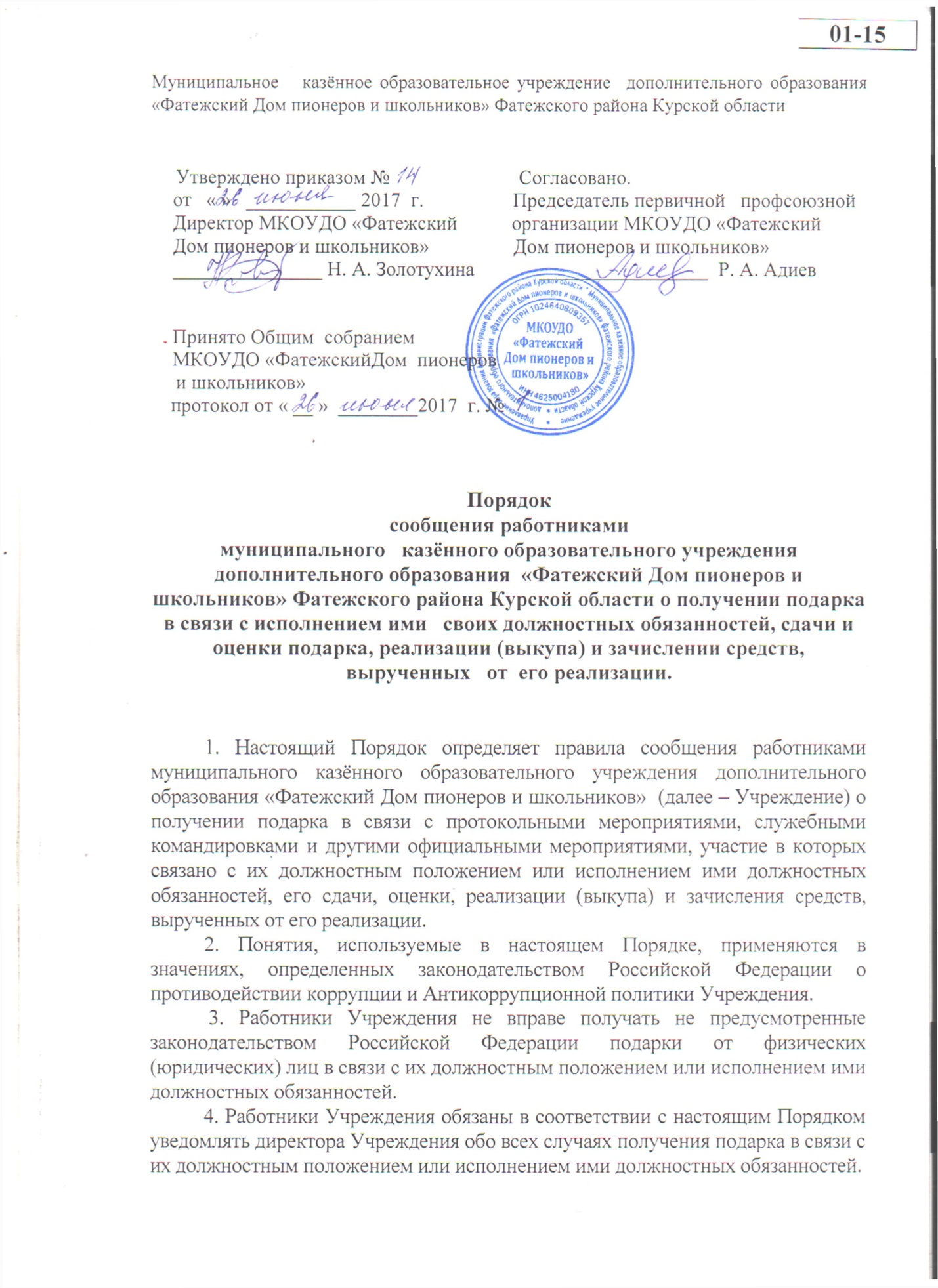 5. Уведомление о получении подарка в связи с протокольными мероприятиями, служебными командировками и другими официальными мероприятиями, участие в которых связано с должностным положением или исполнением должностных обязанностей (далее – Уведомление), представляется в бухгалтерию, обслуживающую Учреждение (далее – уполномоченный орган Учреждения) в 2-х экземплярах, один из которых возвращается лицу, представившему Уведомление, с отметкой о регистрации, другой экземпляр вместе с подарком и сопроводительной документацией передается ответственному лицу уполномоченного органа Учреждения. К Уведомлению прилагаются документы (при их наличии), подтверждающие стоимость подарка (кассовый чек, товарный чек, иной документ об оплате (приобретении) подарка). Уведомление составляется по форме согласно приложению № 1 к настоящему Порядку и представляется в срок не позднее 3 рабочих дней со дня получения подарка и (или) завершения официальных мероприятий (возвращения работника из служебной командировки). При невозможности  подачи Уведомления в вышеуказанный срок по причине, не зависящей от работника, оно представляется не позднее следующего дня после ее устранения. 6. Уполномоченный орган Учреждения ведет учет Уведомлений в журнале регистрации уведомлений о получении подарков (по форме согласно приложению № 2 к настоящему Порядку), который должен быть прошит, пронумерован и скреплен соответствующей печатью. 7. Подарок, стоимость которого подтверждается документами и превышает 3 тыс. рублей  либо стоимость которого получившим его работником неизвестна, сдается материально - ответственному лицу уполномоченного органа Учреждения, которое принимает его на хранение по акту приема-передачи (приложение № 3 к настоящему Порядку) не позднее 5 рабочих дней со дня регистрации Уведомления в соответствующем журнале регистрации. К акту приема – передачи приобщаются (при наличии) документы, подтверждающие стоимость подарка (кассовый чек, товарный чек, иной документ об оплате (приобретении) подарка).  Акты приема - передачи подарков имеют тот же регистрационный номер, что и Уведомление в журнале регистрации уведомлений о получении подарка. Принятый на хранение подарок должен иметь инвентаризационную карточку подарка (приложению № 4 к настоящему Порядку), а также ярлык с указанием наименования подарка и номера акта приема-передачи подарков. 8. Подарок, полученный работником, независимо от его стоимости подлежит передаче на хранение в порядке, установленном пунктом 7 настоящего Порядка. 9. До передачи подарка на хранение по акту приема-передачи ответственность, в соответствии с законодательством Российской Федерации, за утрату или его повреждение несет работник, получивший подарок. 10. Подарок, стоимость которого подтверждается прилагаемыми к нему документами и превышает 3 тыс. рублей, признается собственностью Фатежского района и учитывается на балансовых счетах в соответствии с законодательством о бухгалтерском учете. 11. Подарок, стоимость которого подтверждается прилагаемыми к нему документами и не превышает 3 тыс. рублей, передаче на хранение в уполномоченный орган Учреждения не подлежит, за исключением случаев отказа работника, получившего подарок от пользования подарком. 12. В целях принятия к бухгалтерскому учету подарка в порядке, установленном законодательством Российской Федерации, определение его стоимости проводится на основе рыночной цены, действующей на дату принятия к учету подарка, или цены на аналогичную материальную ценность в сопоставимых условиях. Сведения о рыночной цене подтверждаются документально, а при невозможности документального подтверждения - экспертным путем. Подарок возвращается сдавшему его работнику по акту приема-передачи в случае, если его стоимость не превышает 3 тыс. рублей. 13. Уполномоченный орган Учреждения обеспечивает включение в установленном порядке принятого к бухгалтерскому учету подарка, стоимость которого превышает 3 тыс. рублей, в реестр имущества Фатежского района. 14. Работники, сдавшие подарок, могут его выкупить, направив на имя директора Учреждения соответствующее заявление не позднее 2-х месяцев со дня сдачи подарка. 15. Комиссия по оценке стоимости подарка для реализации (выкупа) и о целесообразности использования подарка для обеспечения деятельности Учреждения (далее – Комиссия) в течение 3 месяцев со дня поступления заявления, указанного в пункте 14 настоящего Порядка, организует оценку стоимости подарка для реализации (выкупа) и уведомляет в письменной форме лицо, подавшее заявление о результатах оценки, после чего в течение месяца заявитель выкупает подарок по установленной в результате оценки стоимости или отказывается от выкупа. 16. Подарок, в отношении которого не поступило заявление, указанное в пункте 14 настоящего Порядка, может использоваться Учреждением с учетом заключения Комиссии о целесообразности использования подарка для обеспечения деятельности Учреждения, которое должно быть дано не позднее 15 рабочих дней со дня истечения срока, указанного в пункте 14 настоящего Порядка. 17. В случае нецелесообразности использования подарка директором Учреждения в течение 20 рабочих дней со дня дачи заключения, указанного в пункте 16 настоящего Порядка, принимается решение о реализации подарка и проведении оценки его стоимости для реализации (выкупа), осуществляемой уполномоченным государственным органом (организацией) посредством проведения торгов в порядке, предусмотренном законодательством Российской Федерации. 18. Оценка стоимости подарка для реализации (выкупа) осуществляется субъектами оценочной деятельности в соответствии с законодательством Российской Федерации об оценочной деятельности. 19. В случае, если подарок не выкуплен или не реализован, директором Учреждения в течение 20 рабочих дней  со дня окончания торгов, указанных в пункте 17 настоящего Порядка, принимается решение о повторной реализации подарка, либо о его безвозмездной передаче на баланс благотворительной организации, либо о его уничтожении в соответствии с законодательством Российской Федерации. 20. Средства, вырученные от реализации (выкупа) подарка, зачисляются в доход бюджета Фатежского района, в порядке, установленном бюджетным законодательством Российской Федерации.Приложение №1к Порядку сообщения работниками  МКОУДО «Фатежский Дом пионеров и школьников»Фатежского района Курской областио получении подарка в связи с исполнением ими своих должностных обязанностей, сдачи и оценки подарка, реализации (выкупа) и зачислении средств, вырученных от его реализацииФОРМА УВЕДОМЛЕНИЯ о получении подарка в связи с протокольными мероприятиями, служебными командировками и другими официальными мероприятиями, участие в которых связано с должностным положением или исполнением служебных (должностных) обязанностей Директору  МКОУДО «ФатежскийДом пионеров и школьников»от ___________________________ _____________________________                                                                                          (Ф.И.О., занимаемая должность) Уведомление о получении подарка от «____» _______ 20__ г.  Извещаю о получении ________________________________________ (дата получения)подарка(ов)  на_____________________________________________________           (наименование протокольного мероприятия, служебной командировки, __________________________________________________________________другого официального мероприятия, место и дата проведения, указание дарителя)Приложение: ______________________________________ на _____ листах.(наименование документа)Лицо, представившее уведомление______________________________ «____» __________ 20__ г.                                        (подпись, расшифровка подписи)Лицо, принявшее уведомление _______________________________"____" __________ 20__ г.                  (подпись, расшифровка подписи)Регистрационный номер в журнале регистрации уведомлений ___________ «____» _______________ 20__ г. Приложение №2к Порядку сообщения работниками МКОУДО «Фатежский Дом пионеров и школьников»Фатежского района Курской областио получении подарка в связи с исполнениемими своих должностных обязанностей, сдачи и оценки подарка, реализации (выкупа) и зачислении средств, вырученных от его реализацииЖУРНАЛ регистрации уведомлений о получении подарка Муниципальное   казённое образовательное учреждение  дополнительного образования «Фатежский Дом пионеров и школьников» Фатежского района Курской областиПриложение №3к  Порядку сообщения работниками МКОУДО «Фатежский Дом пионеров и школьников»Фатежского района Курской областио получении подарка в связи с исполнениемими своих должностных обязанностей, сдачи и оценки подарка, реализации (выкупа) и зачислении средств, вырученных от его реализацииАкт приема-передачи подарков№ ________ "___" ____________ 20__ г. ________________________________________________________________ (наименование учреждения, материально ответственное лицо) ________________________________________________________________ Мы, ниже подписавшиеся, составили настоящий акт о том, что ________________________________________________________________ (ФИО) __________________________________________________________________ (занимаемая должность)сдал (принял)______________________________________________________(ФИО ответственного лица) __________________________________________________________________ (замещаемая должность)принял (передал) подарок (подарки)Приложение №4к Порядку сообщения работниками МКОУДО  «Фатежский Дом пионеров и школьников» Фатежского района Курской областио получении подарка в связи с исполнением ими  своих должностных обязанностей, сдачи и оценки подарка, реализации (выкупа) и зачислении средств, вырученных от его реализацииИнвентаризационная карточка подарка № _______Наименование подарка _________________________________________Вид подарка __________________________________________________ Стоимость ____________________________________________________ Дата и номер акта приема-передачи подарков ______________________ Сдал (ФИО, должность) ________________________________________ Принял (ФИО, должность) ____________________________________ Место хранения_______________________________________________ Прилагаемые документы: 1. _________________________________________________ 2. _________________________________________________ 3._________________________________________________№ п/пНаименование подарка, его характеристики, описаниеКоличество предметов СтоимостьзаявлениезаявлениеФИО, должностьДата и обстоятельства даренияХарактеристика подаркаХарактеристика подаркаХарактеристика подаркаХарактеристика подаркаМесто хранениядатаномерФИО, должностьДата и обстоятельства дарениянаименованиеописаниеколичество предметовстоимостьМесто хранения123456789№ п/пНаименование подарка, его характеристики, описаниеКоличество предметов Стоимость